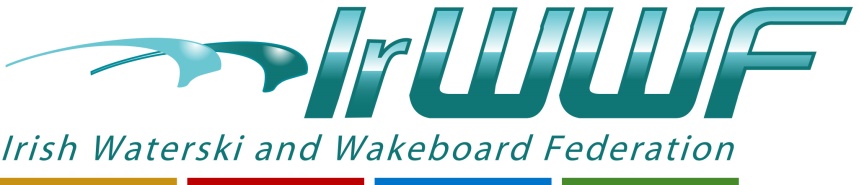 Final ResultU14 GirlsZara ConelyU14 BoysJack GambleJunior Men     1. Julian Zebedee     2. Sam Mc Clintock     3. Thomas Muir Masters MenDavid CoatesPeter StewartPaul Johnston Thijs Van RosmalenJose Del CastilloOpen Ladies     1. Nicole Carroll     2. Aisling Deegan     3. Alice Murray      4.Maria Del Castillo     Open Men1. David O’Caoimh2. Ashley Murray3. Ross Flemming